AGM REGINA – June 1 – 4, 2019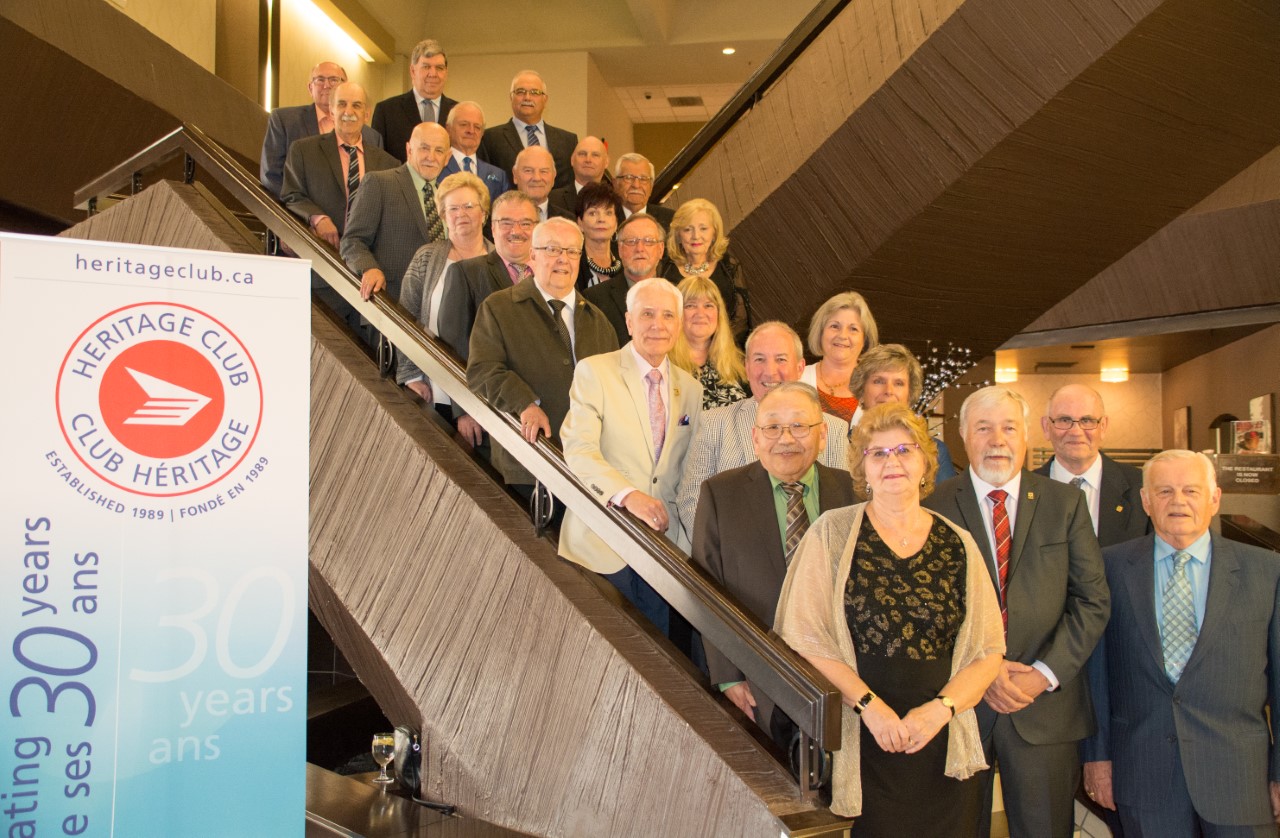 (see next page)MAC THE MOOSE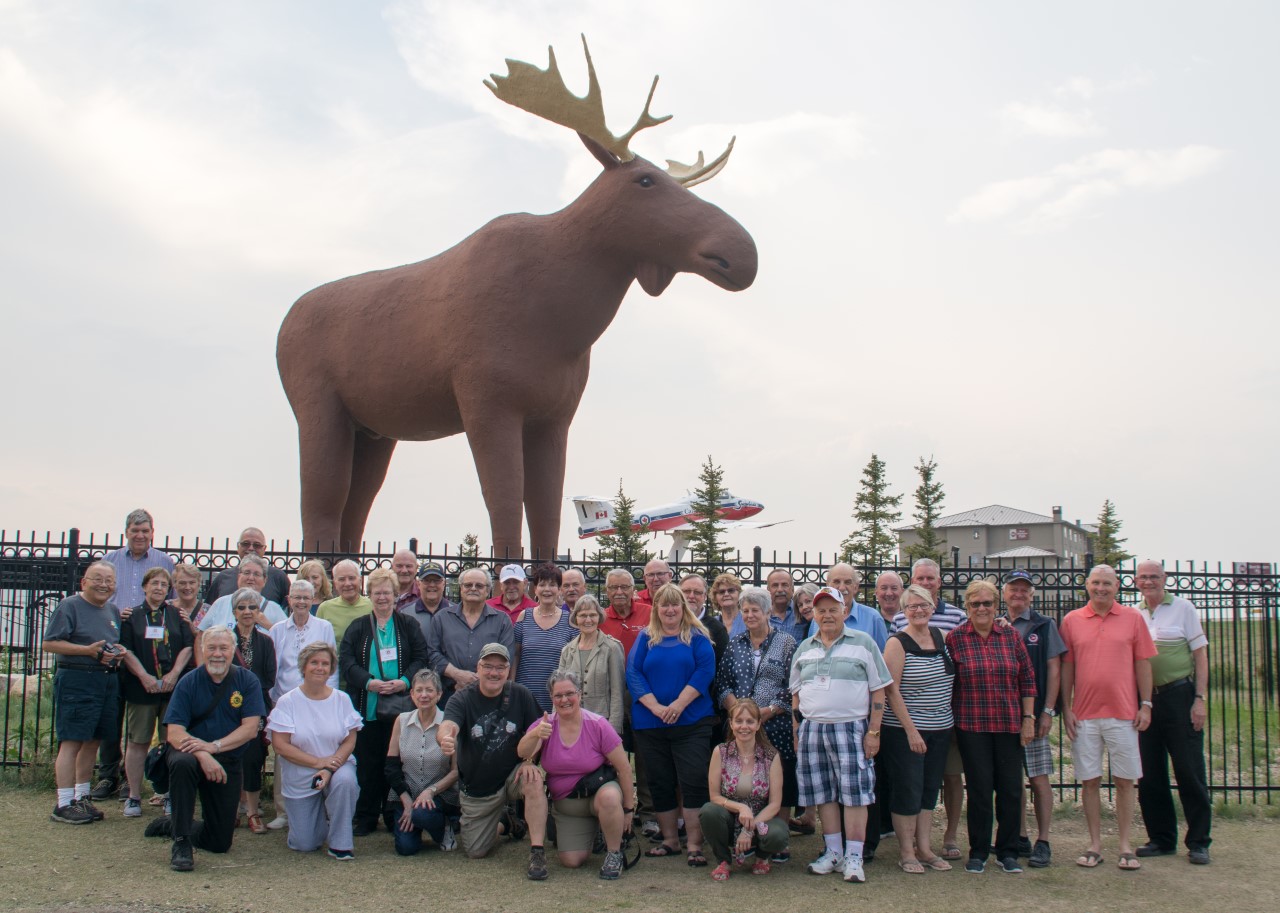 